Перша шкільна обсерваторія міста КиєваПроблематика. Астрономія — одна з найдавніших наук, що зародилась із практичних потреб людини й бажання пізнати довкілля. Сучасна астрономія — наука про небесні світила, про закони їхнього руху, будови і розвитку, а також про будову і розвиток Всесвіту в цілому, є однією із важливих складових природознавства. Нині вона є всехвильовою, експериментальною й еволюційною наукою. У кожному космічному явищі і процесі можна спостерігати прояви основних, фундаментальних законів природи. У наш час на підставі астрономічних досліджень значною мірою формуються принципи пізнання матерії і Всесвіту, найважливіші наукові узагальнення. Невпинно зростає практична значимість астрономічних досліджень, що суттєво сприяють розвитку фізики, хімії, інших природничих наук, техніки й енергетики. Зв’язок астрономії з іншими науками, її вплив на розвиток культури і технологій є складним і багатогранним. Рівень розвитку астрономії визначає основи світогляду людей. Астрономія продовжує суттєво впливати на розвиток філософських вчень, а її внесок у розвиток цивілізації важко переоцінити.Метою проекту є підвищення рівня навчального процесу в школі за рахунок покращення матеріальної бази та використання інтелектуального потенціалу педколективу школи. Створення астрономічної обсерваторії з кабінетом астрономії допоможе підвищити навчальний інтерес учнів закладу освіти.Створення шкільної обсерваторії реалізує можливість забезпечення умов навчання згідно навчальної програми з астрономії МОН України, дозволить розширити розуміння картини світобачення підростаючого покоління сучасного світу, забезпечить популяризацію наукиПропоноване рішення, що до розв’язування проблеми і його обґрунтування:облаштування оглядової площадки з телескопом, яка буде знаходитись на даху школі в спеціально змонтованому куполі, для забезпечення астрономічних спостережень учнями розміщену у куполі;облаштування кабінету спеціалізованим електронним та високотехнологічним обладнанням з оснащенням спеціалізованим програмним забезпеченням для проведення фронтальних демонстрацій, лабораторних та практичних робіт. Викладач зможе керувати процесом та обробкою результатів із свого комп’ютера або використовувати інтерактивний модуль. Результати можуть зберігатися та використовуватися надалі, в т.ч. відправлятися дітям та їх батькам на електронну пошту;роботу з телескопом у астрономічному класі через візуалізаційне з’єднання облаштованого купола та кабінету за допомогою камер.Для кого цей проектЦей проект передбачено для проведення уроків з астрономії та фізики, гурткової роботи, написання наукових робіт МАН учнів навчально-виховного комплексу «Домінанта»  – 1500 осіб та їх батьків, педагогічного колективу школи – 135 працівників, проведення астрономічних досліджень для закладів освіти міста Києва.Орієнтовний вигляд обсерваторії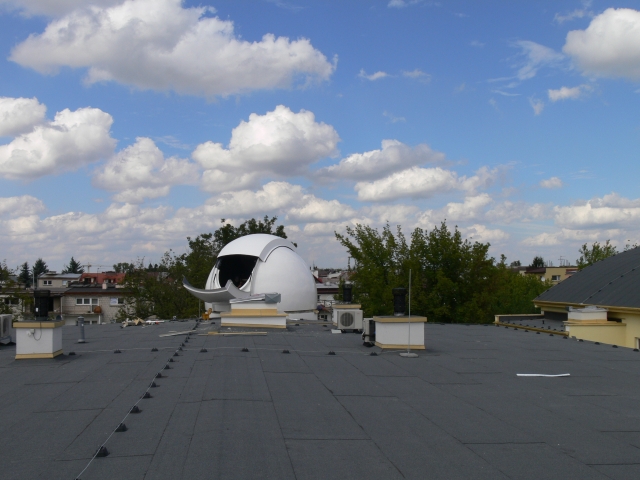 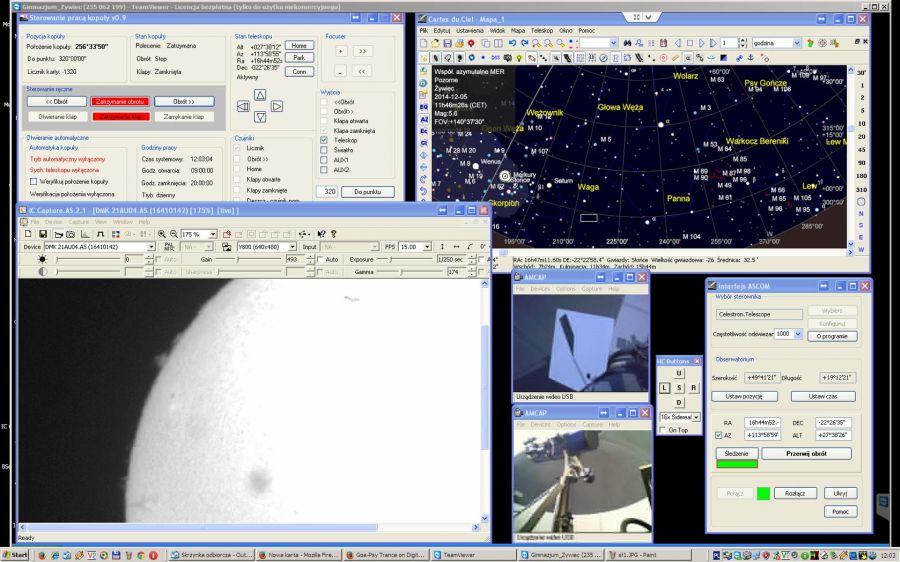 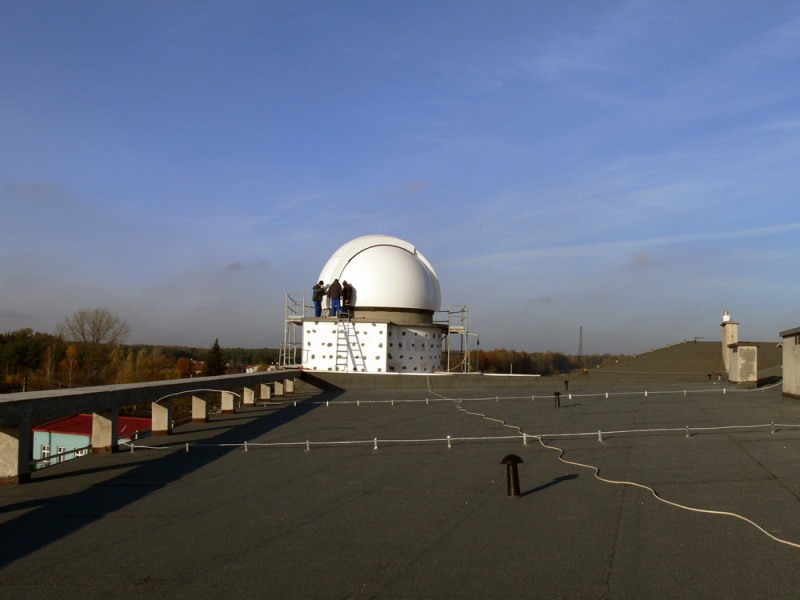 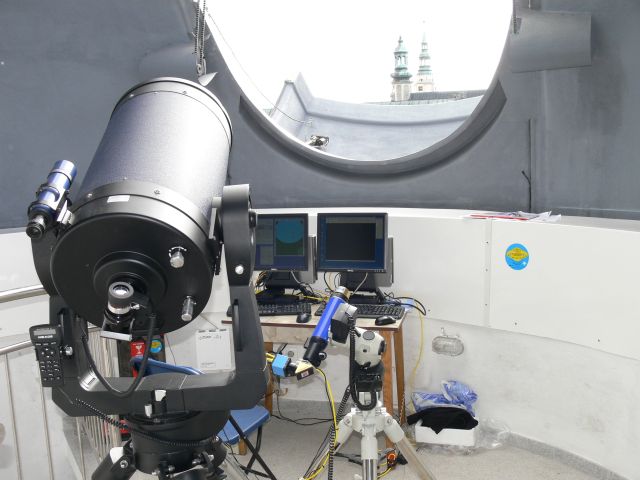 